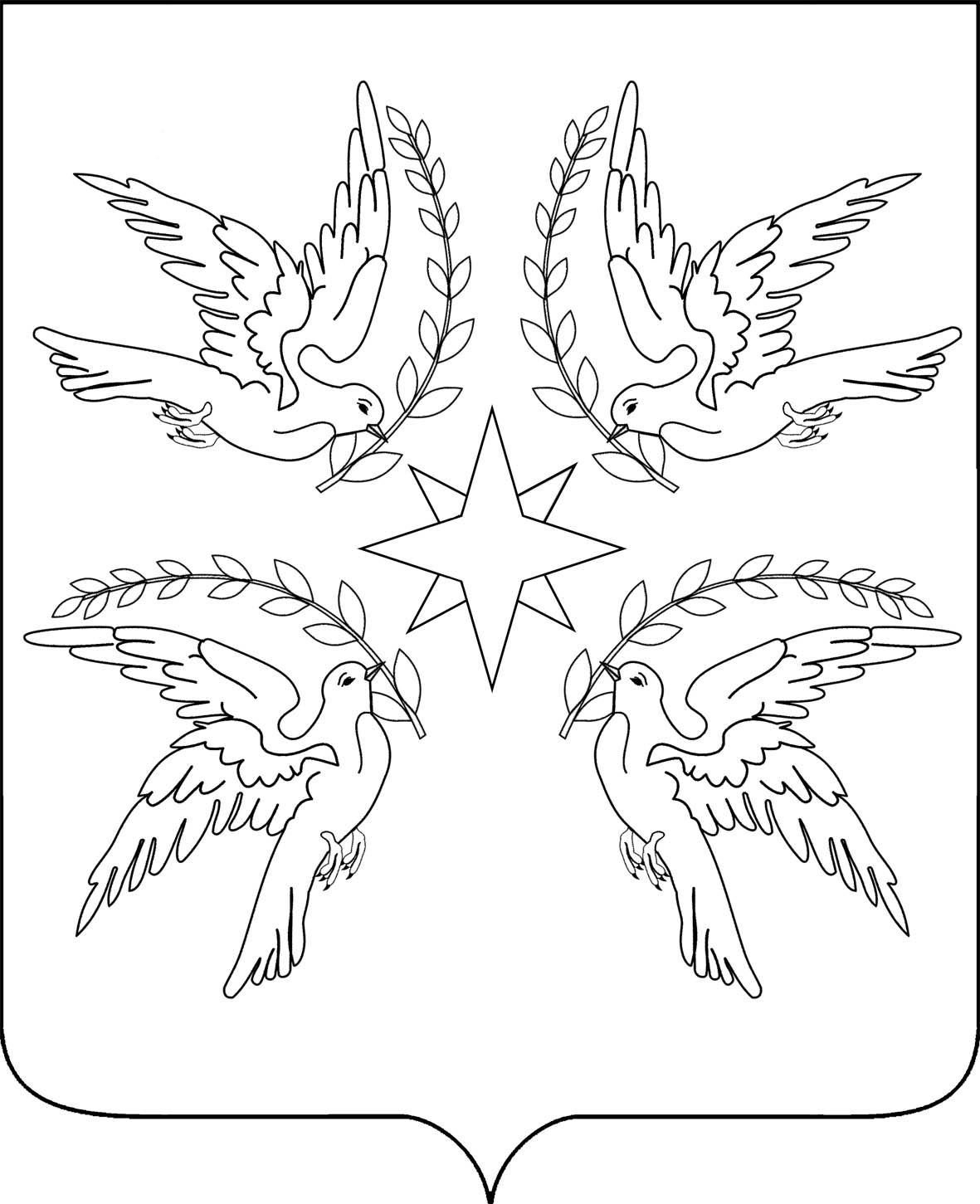 АДМИНИСТРАЦИЯ ДРУЖНЕНСКОГО СЕЛЬСКОГО ПОСЕЛЕНИЯ БЕЛОРЕЧЕНСКОГО РАЙОНАПОСТАНОВЛЕНИЕ           от 09.11.2016                       		              	                                     № 206поселок ДружныйОб утверждении муниципальной программы «Мероприятия и ведомственные целевые программы администрации Дружненского сельского поселения» на  2017 - 2019 годы В целях выполнения Федерального закона от 7 мая 2013 года № 104-ФЗ «О внесении изменений в Бюджетный кодекс Российской Федерации в связи с совершенствованием бюджетного процесса», в соответствии со статьей 15 Федерального закон от 6 октября 2003 года         № 131-ФЗ «Об общих принципах организации местного самоуправления в Российской Федерации», руководствуясь статьей 32 Устава Дружненского сельского поселения Белореченского района, п о с т а н о в л я ю:1. Утвердить муниципальную программу «Мероприятия и ведомственные целевые программы администрации» на  2017 - 2019 годы согласно приложению.2. Контроль за выполнением настоящего постановления  возложить на заместителя главы администрации Дружненского сельского поселения Белореченского района М.А. Мяснянкина.3. Постановление вступает в силу со дня его подписания, и распространяется на правоотношения, возникшие с 1 января 2017 года.Глава Дружненского сельского поселенияБелореченского района                                                                         А.Н. ШипкоПРИЛОЖЕНИЕ к постановлению администрации 
Дружненского сельского поселение Белореченского района от 09.11.2016г.  №  206Муниципальная программа 
«Мероприятия и ведомственные целевые программы администрации Дружненского сельского поселения» на  2017 -2019 годы  ПАСПОРТмуниципальной программы «Мероприятия и ведомственные целевые программы администрации Дружненского сельского поселения» на  2017 -2019 годы»Характеристика текущего состояниясоциально-экономического развития Дружненского сельского поселенияУровень жизни является понятием более широким и характеризуется не только объёмом реальных доходов в расчете на душу населения, но и степенью обеспеченности людей материальными и духовными благами, к которым  относятся: рождаемость, смертность, продолжительность жизни, санитарно-гигиенические условия жизни, уровень потребления продовольствия,  жилищные условия, возможности образования и культуры, условия труда и уровень занятости, обеспеченность транспортом, возможности для отдыха, система социального обеспечения, обеспечение прав и свобод человека, защите жизни и здоровья граждан, общественной безопасности, охране общественного порядка, мероприятий по предупреждению преступлений, пресечению административных правонарушений.Реализация мероприятий программы направлены:на достижения цели за счет широкого участия жителей Дружненского  сельского поселения Белореченского района в выработке и принятии решений по вопросам, затрагивающим их интересы; взаимодействие населения с органами местного самоуправления;учет исторических и иных местных традиций;улучшения делового и инвестиционного климата Дружненского сельского поселения Белореченского района; преобразования муниципального управления и повышение качества человеческого потенциала.Реализация программы будет осуществляться в рамках стратегических направлений и задач, сформулированных с учетом региональных проблем социально-экономического развития.Цели, задачи, сроки и этапы реализациимуниципальной программыОсновная цель программы – повышение уровня жизни населения Дружненского сельского поселения Белореченского района на основе устойчивого экономического роста.Основные задачи  программы это - повышение благосостояния и обеспечения благоприятных условий жизни населения, обеспечение высоких темпов экономического роста.Срок реализации муниципальной программы - 2017 - 2019 годы.ЦЕЛИ, ЗАДАЧИ И ЦЕЛЕВЫЕ ПОКАЗАТЕЛИ МУНИЦИПАЛЬНОЙ ПРОГРАММЫ«Мероприятия и ведомственные целевые программы администрации» на  2017 -2019 годы ПЕРЕЧЕНЬ ОСНОВНЫХ МЕРОПРИЯТИЙ МУНИЦИПАЛЬНОЙ ПРОГРАММЫ  «Мероприятия и ведомственные целевые программы администрации Дружненского сельского поселения» на  2016 -2018 годы»«ВЕДОМСТВЕННАЯ  ЦЕЛЕВАЯ ПРОГРАММА«Повышение информированности населения о деятельности органов власти" на 2017-2019 годыПАСПОРТ ведомственной целевой программыХарактеристика проблемы и обоснованиенеобходимости ее решенияОткрытость и прозрачность деятельности органов исполнительной власти являются важнейшими показателями эффективности их функционирования при реализации установленных полномочий, а также необходимым элементом осуществления постоянной и качественной связи между гражданами и органами исполнительной власти.Одной из основных причин низкой социальной активности населения и равнодушия к происходящим в поселении изменениям является недостаточная информированность жителей о деятельности органов государственной власти, о планах и решениях администрации и Совета Дружненского сельского поселения, направленных на улучшение жизни жителей поселения. Задача СМИ - довести до каждого жителя поселения информацию, касающуюся лично его и его семьи. В нашем поселении проживает немало пенсионеров, инвалидов, многодетных семей. Все они ждут официальной информации, касающейся их положения, решений государственных органов, направленных на облегчение их жизни. Программа необходима для развития социально ответственной журналистики, проектов, которые направлены на информационное сопровождение решения социально значимых вопросов, деятельности органов государственной власти. Особое внимание уделено направлению, в рамках которого планируется максимально сосредоточить усилия участников Программы на вопросах санитарного состояния поселения, благоустройства, поддержку проектов, направленных на патриотическое воспитание граждан, нравственное и физическое здоровье общества, формирование толерантного сознания, развитие межнационального общения, обнародование нормативно-правовых актов.В соответствии с Федеральным законом от 25.12.2008 N 273-ФЗ "О противодействии коррупции" (далее - Федеральный закон N 273-ФЗ) органы местного самоуправления в пределах своей компетенции участвуют в противодействии коррупции.Реализация Федерального закона N 273-ФЗ, иных правовых актов, направленных на противодействие коррупции, способствует повышению эффективности деятельности органов местного самоуправления Дружненского сельского поселения Белореченского района (далее - органы местного самоуправления поселения) по противодействию коррупции.Вместе с тем, несмотря на принимаемые меры, в деятельности органов местного самоуправления поселения, муниципальных предприятий и учреждений имеются недостатки, которые могут являться причинами и условиями, порождающими коррупцию.Необходимо дальнейшее совершенствование антикоррупционных механизмов, внедрение современных технологий, повышающих объективность и обеспечивающих прозрачность при принятии муниципальных правовых актов и управленческих решений, а также обеспечивающих взаимодействие с гражданами и организациями в рамках оказания муниципальных услуг.Таким образом, требуется применение системного подхода к противодействию коррупции путем принятия муниципальной целевой антикоррупционной программы, представляющей собой комплекс взаимосвязанных мероприятий, направленных на профилактику коррупции, борьбу с ней, а также на минимизацию и (или) ликвидацию последствий коррупционных правонарушений.II. Цели и задачи Программы     Обеспечение реализации конституционных прав граждан на получение своевременной, достоверной, полной и разносторонней информации о деятельности органов власти и социально-экономическом развитии Дружненского сельского поселения.     Повышение эффективности взаимодействия администрации Дружненского сельского поселения и средств массовой информации, основанного на принципах социального партнерства.     Создание условий для формирования привлекательного имиджа поселения.     Для достижения указанных целей предстоит организовать широкое освещение деятельности администрации  и  Совета Дружненского  сельского  поселения. Увеличить и улучшить качество материалов при публикации информации о деятельности органов государственной власти и социально-экономическом развитии поселения.Основной целью Программы в области противодействия коррупции является устранение причин и условий, которые могут являться предпосылками коррупции в органах местного самоуправления поселения, муниципальных предприятиях и учреждениях.Задачи Программы:- обеспечение нормативно-правовых и организационных основ противодействия коррупции;- организация исполнения законодательных актов и управленческих решений в области противодействия коррупции, создание условий, затрудняющих возможность коррупционного поведения;- обеспечение выполнения жителями поселения норм антикоррупционного поведения.III. Финансирование программыIV. Управление Программой и контрольМеханизм выполнения поставленных в Программе задач и решения существующих проблем основывается на указанных выше целевых установках и представляет собой реализацию программных мероприятий.Органы и структурные подразделения администрации Дружненского сельского поселения представляют информационные материалы о своей деятельности и принятых ими решениях в средства массовой информации на основе заключенных администрацией сельского поселения и редакциями СМИ договоров на оказание информационных услуг.В силу требований действующего законодательства в области противодействия коррупции на уровне органов местного самоуправления поселения помимо мероприятий, указанных в разделе настоящей Программы, реализуются, в том числе, следующие антикоррупционные меры:- применение электронной формы аукционов при размещении муниципального заказа на поставку товаров, выполнение работ, оказание услуг для муниципальных нужд;- проверка соблюдения муниципальными служащими ограничений и запретов, требований о предотвращении или урегулировании конфликта интересов, исполнения ими обязанностей и соблюдения требований к служебному поведению, установленных Федеральным законом N 273-ФЗ, другими федеральными законами, нормативными правовыми актами края и правовыми актами поселения;- проведение проверок достоверности и полноты сведений о доходах, об имуществе и обязательствах имущественного характера муниципального служащего, его супруги (супруга) и несовершеннолетних детей, а также аналогичных сведений, представленных гражданином, претендующим на замещение должности муниципальной службы при наличии предусмотренных законом оснований и о расходах;- публикация цикла статей в печатных средствах массовой информации о деятельности администрации Дружненского сельского поселения Белореченского района по вопросам противодействия коррупции;- антикоррупционная экспертиза нормативных правовых актов, проектов нормативных правовых актов администрации Дружненского сельского поселения Белореченского района;- обеспечение направления проектов нормативных правовых актов администрации Дружненского сельского поселения Белореченского района для проведения экспертизы, в том числе и антикоррупционной, в Белореченскую межрайонную прокуратуру;- проведение работы по своевременному приведению в соответствие с действующим законодательством нормативных правовых актов поселения;- разработка и утверждение регламентов оказания муниципальных услуг  администрацией Дружненского сельского поселения Белореченского района.Контролирует реализацию Программы администрация Дружненского сельского поселения.V. Оценка социально-экономической эффективности реализации ПрограммыВ ходе осуществления мероприятий Программы будет усовершенствована система оперативного информирования населения о деятельности и решениях органов государственной власти сельского поселения, имеющих высокую социальную значимость, повышение действенности информационно-разъяснительной работы в СМИ».Реализация Программы обеспечит своевременное выявление и устранение в деятельности органов местного самоуправления поселения,  причин и условий, которые могут являться предпосылками коррупции, что позволит:- минимизировать коррупционные риски в деятельности органов местного самоуправления поселения, и, как следствие, повысить результативность и качество их работы;- совершенствовать нормативные правовые акты органов местного самоуправления поселения, устранять в них коррупциогенные факторы;- обеспечить открытость деятельности органов местного самоуправления поселения,  при исполнении ими своих функций, предоставлении муниципальных услуг, повысить их качество и доступность;- минимизировать возможность влияния субъективного фактора на принятие управленческих решений и на неправомерное использование служебной информации;- усовершенствовать систему взаимодействия органов местного самоуправления поселения с правоохранительными и иными органами, а также с гражданами и институтами гражданского общества;- обеспечить открытость, добросовестную конкуренцию и объективность при размещении заказов на поставку товаров, выполнение работ, оказание услуг для муниципальных нужд;- повысить уровень ответственности, добросовестности, профессионализма и исполнительской дисциплины при выполнении муниципальными служащими,  должностных обязанностей;- усовершенствовать механизм кадрового обеспечения и внутреннего контроля служебной деятельности муниципальных служащих органов местного самоуправления поселения- минимизировать возможность возникновения конфликта интересов на муниципальной службе, а также нарушений муниципальными служащими требований к служебному поведению;- оптимизировать и конкретизировать полномочия органов местного самоуправления поселения и их должностных лиц;- способствовать созданию в обществе нетерпимого отношения к коррупционному поведению;- формировать положительный имидж органов местного самоуправления поселения.ПЕРЕЧЕНЬмероприятий по противодействию коррупции в Дружненском сельском поселении Белореченского района на 2017 годВЕДОМСТВЕННАЯ  ЦЕЛЕВАЯ ПРОГРАММА«Поддержка малого и среднего бизнеса»на 2017-2019 годыОбоснование необходимости разработки и реализации Порядка      На сегодняшний день на территории Дружненского сельского поселения Белореченского района зарегистрировано 19 малых и средних предприятия.  На малых и средних предприятиях работают более 360 человек. Кроме того, на территории поселения осуществляют свою деятельность 72 индивидуальных предпринимателя.       Основными отраслями в малом бизнесе традиционно являются: сельскохозяйственное производство, розничная торговля, сфера бытового обслуживания населения, производство нерудных материалов.     Постановлением администрации от 21.04.2010 № 61 «Об образовании совета по развитию предпринимательства на территории Дружненского сельского поселения Белореченского района и утверждении Положения о совете по развитию предпринимательства в Дружненском сельском поселении Белореченского района» создан совет, утвержден его состав и положение о совете по содействию развития малого и среднего предпринимательства.    Недостаточная муниципальная поддержка в отношении малого и среднего предпринимательства сдерживает социально-экономическое развитие поселения. Основными проблемами малого бизнеса являются:- высокая стоимость финансовых ресурсов; - низкая социальная защищенность предпринимателей и наемных работников («серая» заработная плата, прием на работу без обеспечения социальных гарантий).     В связи с этим необходимо использовать системный подход к вопросам поддержки малого и среднего предпринимательства, привлекать заинтересованные организации, проводить обучающие семинары и конкурсы.    Для решения проблемы поддержки малого предпринимательства необходимо всестороннее взаимодействие органов власти и бизнеса, что позволит рассмотреть данный вопрос с разных точек зрения и поможет учесть пожелания и предложения всех заинтересованных сторон.    Муниципальная поддержка позволит:повысить доступ к финансовым ресурсам при помощи субсидирования процентной ставки по кредитам;оказать помощь действующим предпринимателям в повышении их образовательного уровня через проведение семинаров;-   популяризировать предпринимательскую деятельность в молодёжной среде  через проведение различных конкурсов;-    создать общедоступное информационное поле, объединяющее всю имеющуюся информацию о малом и среднем предпринимательстве и его поддержке.Ресурсное обеспечение Ресурсное обеспечение составляют средства из бюджетных и внебюджетных источников.Бюджетные источники:Краевой бюджет – на условиях софинансирования мероприятий муниципальных программ (прогнозируется как возможный источник средств без указания конкретных сумм);   Муниципальный бюджет – средства, предусмотренные на финансирование мероприятий настоящей программы в нормативных правовых актах органов местного самоуправления Дружненского сельского поселения Белореченского района.  Внебюджетные источники:1. Средства коммерческих банков – кредитные ресурсы, заявленные банками для кредитования субъектов малого и среднего предпринимательства  (в соответствии с письмами банков);2. Средства исполнителей из числа организаций, финансирование которых осуществляется из внебюджетных источников (прогнозируются как возможный источник средств, в некоторых случаях без указания конкретных сумм, на основании соответствующих писем организаций – соисполнителей Программы).3. Финансирование мероприятийПорядок реализации    Реализация обеспечивается администрацией Дружненского сельского поселения  совместно с коммерческими и некоммерческими организациями, составляющими инфраструктуру поддержки предпринимательства, союзами и общественными объединениями субъектов малого и среднего предпринимательства. Привлечение предприятий, учреждений и организаций, не являющихся структурными подразделениями администрации,  в качестве участников осуществляется на договорной основе. Подготовку обоснований, соглашений и договоров с коммерческими и иными организациями, заинтересованными в выполнении мероприятий, а так же взаимодействие с органами государственной власти и местного самоуправления осуществляет администрация Дружненского сельского поселения Белореченского района.Мероприятия, направленные на развитие территориального общественного самоуправления в Дружненском сельском поселении Белореченского района на 2017 -2019 годы   Мероприятия направлены на реализацию Положения «О территориальном общественном самоуправлении», предоставления компенсационных выплат руководителям органов территориального общественного самоуправления в муниципальном образовании Дружненское сельское поселение  Белореченского района.Мероприятия, направленные наОбеспечение мер пожарной безопасностина 2017-2019 годыМероприятия, направленные наПривлечение граждан и их объединений к участию в охране общественного порядка на территории поселенияна 2017-2019 годыНачальник финансового отдела                                                   Е.А. ГорневаЛИСТ СОГЛАСОВАНИЯ проекта постановления администрации Дружненского сельского поселения Белореченского района   от 09.11.2016г. № 206Об утверждении муниципальной программы «Мероприятия и ведомственные целевые программы администрации Дружненского сельского поселения» на  2017 - 2019 годыПроект подготовлен и внесен:Координатор муниципальной программы    Администрация Дружненского сельского     поселения Белореченского районаКоординаторы подпрограмм  Администрация Дружненского сельского поселения Белореченского районаУчастники муниципальной программы                   Администрация Дружненского сельского поселения Совет Дружненского сельского поселенияВедомственные целевые программы1. Повышение информированности населения о деятельности органов власти2. Поддержка малого и среднего бизнеса3. Обеспечение мер пожарной безопасности4. Привлечение граждан и их объединений к участию в охране общественного порядка на территории поселения5. Развитие территориального общественного самоуправленияМероприятия- организация опубликования в средствах массовой информации результатов деятельности Совета и администрации Дружненского сельского поселения- развитие деятельности субъектов малого и среднего предпринимательства- реализация мероприятий по обеспечению пожарной безопасности- организационное обеспечение развития деятельности добровольных народных дружин- развитие территориального общественного самоуправленияЦели муниципальной программы- обеспечение реализации конституционных прав граждан на получение своевременной, достоверной, полной и разносторонней информации о деятельности органов власти и социально-экономическом развитии Дружненского сельского поселения, - обеспечение равных и благоприятных условий для развития малого и среднего предпринимательства, - обеспечение повышение уровня жизни населения Дружненского сельского поселения Белореченского района на основе устойчивого экономического роста,- обеспечение безопасности населения,- создание условий для устойчивого развития территории поселения, создания благоприятных условий проживания, сохранения окружающей среды и объектов исторического и культурного наследияЗадачи муниципальной программы- обеспечение информационной открытости органов власти и права граждан на получение полной и объективной информации,- обучение населения мерам пожарной безопасности,- повышение благосостояния и обеспечения благоприятных условий жизни населения,- обеспечение высоких темпов экономического роста,- повышение роли малого бизнеса в улучшении условий жизни населенияПеречень целевых показателей муниципальной программы- удовлетворенность населения работой органов местного самоуправления- исполнение полномочий по решению вопросов местного значения - информированность населения о деятельности органов местного самоуправления- создание новых рабочих мест- оптимизация условий территориального и социально-экономического развитияЭтапы и сроки реализации муниципальной программы2017-2019 годыОбъемы бюджетных ассигнованиймуниципальной программы2016 год –  530,0 тыс. руб.2017 год –  500,0 тыс. руб.(прогноз)2018 год –  500,0 тыс. руб.(прогноз)№п/пНаименование целевого показателяЕдиницаизмеренияСта-тус*Значение показателейЗначение показателейЗначение показателейЗначение показателейЗначение показателейЗначение показателей№п/пНаименование целевого показателяЕдиницаизмеренияСта-тус*20172017201820192019201912345567771Муниципальная программа «Мероприятия и ведомственные целевые программы администрации» на  2017 -2019 годы Муниципальная программа «Мероприятия и ведомственные целевые программы администрации» на  2017 -2019 годы Муниципальная программа «Мероприятия и ведомственные целевые программы администрации» на  2017 -2019 годы Муниципальная программа «Мероприятия и ведомственные целевые программы администрации» на  2017 -2019 годы Муниципальная программа «Мероприятия и ведомственные целевые программы администрации» на  2017 -2019 годы Муниципальная программа «Мероприятия и ведомственные целевые программы администрации» на  2017 -2019 годы Муниципальная программа «Мероприятия и ведомственные целевые программы администрации» на  2017 -2019 годы Муниципальная программа «Мероприятия и ведомственные целевые программы администрации» на  2017 -2019 годы Муниципальная программа «Мероприятия и ведомственные целевые программы администрации» на  2017 -2019 годы Цель Повышение уровня жизни населения Дружненского сельского поселения Белореченского района на основе устойчивого экономического ростаЦель Повышение уровня жизни населения Дружненского сельского поселения Белореченского района на основе устойчивого экономического ростаЦель Повышение уровня жизни населения Дружненского сельского поселения Белореченского района на основе устойчивого экономического ростаЦель Повышение уровня жизни населения Дружненского сельского поселения Белореченского района на основе устойчивого экономического ростаЦель Повышение уровня жизни населения Дружненского сельского поселения Белореченского района на основе устойчивого экономического ростаЦель Повышение уровня жизни населения Дружненского сельского поселения Белореченского района на основе устойчивого экономического ростаЦель Повышение уровня жизни населения Дружненского сельского поселения Белореченского района на основе устойчивого экономического ростаЦель Повышение уровня жизни населения Дружненского сельского поселения Белореченского района на основе устойчивого экономического ростаЦель Повышение уровня жизни населения Дружненского сельского поселения Белореченского района на основе устойчивого экономического ростаЗадача Повышение благосостояния и обеспечения благоприятных условий жизни населения, обеспечение высоких темпов экономического ростаЗадача Повышение благосостояния и обеспечения благоприятных условий жизни населения, обеспечение высоких темпов экономического ростаЗадача Повышение благосостояния и обеспечения благоприятных условий жизни населения, обеспечение высоких темпов экономического ростаЗадача Повышение благосостояния и обеспечения благоприятных условий жизни населения, обеспечение высоких темпов экономического ростаЗадача Повышение благосостояния и обеспечения благоприятных условий жизни населения, обеспечение высоких темпов экономического ростаЗадача Повышение благосостояния и обеспечения благоприятных условий жизни населения, обеспечение высоких темпов экономического ростаЗадача Повышение благосостояния и обеспечения благоприятных условий жизни населения, обеспечение высоких темпов экономического ростаЗадача Повышение благосостояния и обеспечения благоприятных условий жизни населения, обеспечение высоких темпов экономического ростаЗадача Повышение благосостояния и обеспечения благоприятных условий жизни населения, обеспечение высоких темпов экономического роста1.1удовлетворенность населения работой органов местного самоуправления%8585868686871.2исполнение полномочий по решению вопросов местного значения%7777777777771.3информированность населения о деятельности органов местного самоуправления%1001001001001001001.4создание новых рабочих местмест1212141414161.5оптимизация условий территориального и социально-экономического развития%1001001001001001002.1Ведомственная целевая программа № 1 «Повышение информированности населения о деятельности органов власти»Ведомственная целевая программа № 1 «Повышение информированности населения о деятельности органов власти»Ведомственная целевая программа № 1 «Повышение информированности населения о деятельности органов власти»Ведомственная целевая программа № 1 «Повышение информированности населения о деятельности органов власти»Ведомственная целевая программа № 1 «Повышение информированности населения о деятельности органов власти»Ведомственная целевая программа № 1 «Повышение информированности населения о деятельности органов власти»Ведомственная целевая программа № 1 «Повышение информированности населения о деятельности органов власти»Ведомственная целевая программа № 1 «Повышение информированности населения о деятельности органов власти»Ведомственная целевая программа № 1 «Повышение информированности населения о деятельности органов власти»Цель - Обеспечение реализации конституционных прав граждан на получение своевременной, достоверной, полной и разносторонней информации о деятельности органов  власти и социально-экономическом развитии Дружненского сельского поселения.Повышение эффективности взаимодействия органов власти и средств массовой информации (далее - СМИ), основанного на принципах социального партнерства.Устранение причин и условий, которые могут являться предпосылками коррупции в органах местного самоуправления Дружненского сельского поселения Белореченского района, муниципальных предприятиях и учреждениях.Цель - Обеспечение реализации конституционных прав граждан на получение своевременной, достоверной, полной и разносторонней информации о деятельности органов  власти и социально-экономическом развитии Дружненского сельского поселения.Повышение эффективности взаимодействия органов власти и средств массовой информации (далее - СМИ), основанного на принципах социального партнерства.Устранение причин и условий, которые могут являться предпосылками коррупции в органах местного самоуправления Дружненского сельского поселения Белореченского района, муниципальных предприятиях и учреждениях.Цель - Обеспечение реализации конституционных прав граждан на получение своевременной, достоверной, полной и разносторонней информации о деятельности органов  власти и социально-экономическом развитии Дружненского сельского поселения.Повышение эффективности взаимодействия органов власти и средств массовой информации (далее - СМИ), основанного на принципах социального партнерства.Устранение причин и условий, которые могут являться предпосылками коррупции в органах местного самоуправления Дружненского сельского поселения Белореченского района, муниципальных предприятиях и учреждениях.Цель - Обеспечение реализации конституционных прав граждан на получение своевременной, достоверной, полной и разносторонней информации о деятельности органов  власти и социально-экономическом развитии Дружненского сельского поселения.Повышение эффективности взаимодействия органов власти и средств массовой информации (далее - СМИ), основанного на принципах социального партнерства.Устранение причин и условий, которые могут являться предпосылками коррупции в органах местного самоуправления Дружненского сельского поселения Белореченского района, муниципальных предприятиях и учреждениях.Цель - Обеспечение реализации конституционных прав граждан на получение своевременной, достоверной, полной и разносторонней информации о деятельности органов  власти и социально-экономическом развитии Дружненского сельского поселения.Повышение эффективности взаимодействия органов власти и средств массовой информации (далее - СМИ), основанного на принципах социального партнерства.Устранение причин и условий, которые могут являться предпосылками коррупции в органах местного самоуправления Дружненского сельского поселения Белореченского района, муниципальных предприятиях и учреждениях.Цель - Обеспечение реализации конституционных прав граждан на получение своевременной, достоверной, полной и разносторонней информации о деятельности органов  власти и социально-экономическом развитии Дружненского сельского поселения.Повышение эффективности взаимодействия органов власти и средств массовой информации (далее - СМИ), основанного на принципах социального партнерства.Устранение причин и условий, которые могут являться предпосылками коррупции в органах местного самоуправления Дружненского сельского поселения Белореченского района, муниципальных предприятиях и учреждениях.Цель - Обеспечение реализации конституционных прав граждан на получение своевременной, достоверной, полной и разносторонней информации о деятельности органов  власти и социально-экономическом развитии Дружненского сельского поселения.Повышение эффективности взаимодействия органов власти и средств массовой информации (далее - СМИ), основанного на принципах социального партнерства.Устранение причин и условий, которые могут являться предпосылками коррупции в органах местного самоуправления Дружненского сельского поселения Белореченского района, муниципальных предприятиях и учреждениях.Цель - Обеспечение реализации конституционных прав граждан на получение своевременной, достоверной, полной и разносторонней информации о деятельности органов  власти и социально-экономическом развитии Дружненского сельского поселения.Повышение эффективности взаимодействия органов власти и средств массовой информации (далее - СМИ), основанного на принципах социального партнерства.Устранение причин и условий, которые могут являться предпосылками коррупции в органах местного самоуправления Дружненского сельского поселения Белореченского района, муниципальных предприятиях и учреждениях.Цель - Обеспечение реализации конституционных прав граждан на получение своевременной, достоверной, полной и разносторонней информации о деятельности органов  власти и социально-экономическом развитии Дружненского сельского поселения.Повышение эффективности взаимодействия органов власти и средств массовой информации (далее - СМИ), основанного на принципах социального партнерства.Устранение причин и условий, которые могут являться предпосылками коррупции в органах местного самоуправления Дружненского сельского поселения Белореченского района, муниципальных предприятиях и учреждениях.Задача Обеспечение информационной открытости органов государственной власти и права граждан на получение полной и объективной информации.Организация широкого освещения деятельности администрации и Совета поселения, реформы местного самоуправления на территории поселения.Увеличение объемов и улучшение качества материалов социальной направленности на основе конкурентных отношений среди средств массовой информации при публикации информации о деятельности органов государственной власти и социально-экономическом развитии поселения, финансируемой за счет средств местного бюджета.Развитие телерадиовещания и на территории  Белореченского района.Обеспечение нормативно-правовых и организационных основ противодействия коррупции,  организация исполнения законодательных актов и управленческих решений в области противодействия коррупции,  создание условий, затрудняющих возможность коррупционного поведения, обеспечение выполнения жителями Дружненского сельского поселения Белореченского района норм антикоррупционного поведения.Задача Обеспечение информационной открытости органов государственной власти и права граждан на получение полной и объективной информации.Организация широкого освещения деятельности администрации и Совета поселения, реформы местного самоуправления на территории поселения.Увеличение объемов и улучшение качества материалов социальной направленности на основе конкурентных отношений среди средств массовой информации при публикации информации о деятельности органов государственной власти и социально-экономическом развитии поселения, финансируемой за счет средств местного бюджета.Развитие телерадиовещания и на территории  Белореченского района.Обеспечение нормативно-правовых и организационных основ противодействия коррупции,  организация исполнения законодательных актов и управленческих решений в области противодействия коррупции,  создание условий, затрудняющих возможность коррупционного поведения, обеспечение выполнения жителями Дружненского сельского поселения Белореченского района норм антикоррупционного поведения.Задача Обеспечение информационной открытости органов государственной власти и права граждан на получение полной и объективной информации.Организация широкого освещения деятельности администрации и Совета поселения, реформы местного самоуправления на территории поселения.Увеличение объемов и улучшение качества материалов социальной направленности на основе конкурентных отношений среди средств массовой информации при публикации информации о деятельности органов государственной власти и социально-экономическом развитии поселения, финансируемой за счет средств местного бюджета.Развитие телерадиовещания и на территории  Белореченского района.Обеспечение нормативно-правовых и организационных основ противодействия коррупции,  организация исполнения законодательных актов и управленческих решений в области противодействия коррупции,  создание условий, затрудняющих возможность коррупционного поведения, обеспечение выполнения жителями Дружненского сельского поселения Белореченского района норм антикоррупционного поведения.Задача Обеспечение информационной открытости органов государственной власти и права граждан на получение полной и объективной информации.Организация широкого освещения деятельности администрации и Совета поселения, реформы местного самоуправления на территории поселения.Увеличение объемов и улучшение качества материалов социальной направленности на основе конкурентных отношений среди средств массовой информации при публикации информации о деятельности органов государственной власти и социально-экономическом развитии поселения, финансируемой за счет средств местного бюджета.Развитие телерадиовещания и на территории  Белореченского района.Обеспечение нормативно-правовых и организационных основ противодействия коррупции,  организация исполнения законодательных актов и управленческих решений в области противодействия коррупции,  создание условий, затрудняющих возможность коррупционного поведения, обеспечение выполнения жителями Дружненского сельского поселения Белореченского района норм антикоррупционного поведения.Задача Обеспечение информационной открытости органов государственной власти и права граждан на получение полной и объективной информации.Организация широкого освещения деятельности администрации и Совета поселения, реформы местного самоуправления на территории поселения.Увеличение объемов и улучшение качества материалов социальной направленности на основе конкурентных отношений среди средств массовой информации при публикации информации о деятельности органов государственной власти и социально-экономическом развитии поселения, финансируемой за счет средств местного бюджета.Развитие телерадиовещания и на территории  Белореченского района.Обеспечение нормативно-правовых и организационных основ противодействия коррупции,  организация исполнения законодательных актов и управленческих решений в области противодействия коррупции,  создание условий, затрудняющих возможность коррупционного поведения, обеспечение выполнения жителями Дружненского сельского поселения Белореченского района норм антикоррупционного поведения.Задача Обеспечение информационной открытости органов государственной власти и права граждан на получение полной и объективной информации.Организация широкого освещения деятельности администрации и Совета поселения, реформы местного самоуправления на территории поселения.Увеличение объемов и улучшение качества материалов социальной направленности на основе конкурентных отношений среди средств массовой информации при публикации информации о деятельности органов государственной власти и социально-экономическом развитии поселения, финансируемой за счет средств местного бюджета.Развитие телерадиовещания и на территории  Белореченского района.Обеспечение нормативно-правовых и организационных основ противодействия коррупции,  организация исполнения законодательных актов и управленческих решений в области противодействия коррупции,  создание условий, затрудняющих возможность коррупционного поведения, обеспечение выполнения жителями Дружненского сельского поселения Белореченского района норм антикоррупционного поведения.Задача Обеспечение информационной открытости органов государственной власти и права граждан на получение полной и объективной информации.Организация широкого освещения деятельности администрации и Совета поселения, реформы местного самоуправления на территории поселения.Увеличение объемов и улучшение качества материалов социальной направленности на основе конкурентных отношений среди средств массовой информации при публикации информации о деятельности органов государственной власти и социально-экономическом развитии поселения, финансируемой за счет средств местного бюджета.Развитие телерадиовещания и на территории  Белореченского района.Обеспечение нормативно-правовых и организационных основ противодействия коррупции,  организация исполнения законодательных актов и управленческих решений в области противодействия коррупции,  создание условий, затрудняющих возможность коррупционного поведения, обеспечение выполнения жителями Дружненского сельского поселения Белореченского района норм антикоррупционного поведения.Задача Обеспечение информационной открытости органов государственной власти и права граждан на получение полной и объективной информации.Организация широкого освещения деятельности администрации и Совета поселения, реформы местного самоуправления на территории поселения.Увеличение объемов и улучшение качества материалов социальной направленности на основе конкурентных отношений среди средств массовой информации при публикации информации о деятельности органов государственной власти и социально-экономическом развитии поселения, финансируемой за счет средств местного бюджета.Развитие телерадиовещания и на территории  Белореченского района.Обеспечение нормативно-правовых и организационных основ противодействия коррупции,  организация исполнения законодательных актов и управленческих решений в области противодействия коррупции,  создание условий, затрудняющих возможность коррупционного поведения, обеспечение выполнения жителями Дружненского сельского поселения Белореченского района норм антикоррупционного поведения.Задача Обеспечение информационной открытости органов государственной власти и права граждан на получение полной и объективной информации.Организация широкого освещения деятельности администрации и Совета поселения, реформы местного самоуправления на территории поселения.Увеличение объемов и улучшение качества материалов социальной направленности на основе конкурентных отношений среди средств массовой информации при публикации информации о деятельности органов государственной власти и социально-экономическом развитии поселения, финансируемой за счет средств местного бюджета.Развитие телерадиовещания и на территории  Белореченского района.Обеспечение нормативно-правовых и организационных основ противодействия коррупции,  организация исполнения законодательных актов и управленческих решений в области противодействия коррупции,  создание условий, затрудняющих возможность коррупционного поведения, обеспечение выполнения жителями Дружненского сельского поселения Белореченского района норм антикоррупционного поведения.2.1.1 Удовлетворенность населения работой органов местного самоуправления%8585868686872.1.2Эффективность взаимодействия средств массовой информации и органов государственной власти%1001001001001001002.1.3Сокращение коррупционных рисков в деятельности органов местного самоуправления %1001001001001001002.2Ведомственная целевая программа №2 «Поддержка малого и среднего бизнеса»Ведомственная целевая программа №2 «Поддержка малого и среднего бизнеса»Ведомственная целевая программа №2 «Поддержка малого и среднего бизнеса»Ведомственная целевая программа №2 «Поддержка малого и среднего бизнеса»Ведомственная целевая программа №2 «Поддержка малого и среднего бизнеса»Ведомственная целевая программа №2 «Поддержка малого и среднего бизнеса»Ведомственная целевая программа №2 «Поддержка малого и среднего бизнеса»Ведомственная целевая программа №2 «Поддержка малого и среднего бизнеса»Ведомственная целевая программа №2 «Поддержка малого и среднего бизнеса»Цель  Создание экономических, правовых, социальных, организационных условий и целостной системы государственной и общественной поддержки на муниципальном уровне для обеспечения приоритетных направлений развития малого предпринимательстваЦель  Создание экономических, правовых, социальных, организационных условий и целостной системы государственной и общественной поддержки на муниципальном уровне для обеспечения приоритетных направлений развития малого предпринимательстваЦель  Создание экономических, правовых, социальных, организационных условий и целостной системы государственной и общественной поддержки на муниципальном уровне для обеспечения приоритетных направлений развития малого предпринимательстваЦель  Создание экономических, правовых, социальных, организационных условий и целостной системы государственной и общественной поддержки на муниципальном уровне для обеспечения приоритетных направлений развития малого предпринимательстваЦель  Создание экономических, правовых, социальных, организационных условий и целостной системы государственной и общественной поддержки на муниципальном уровне для обеспечения приоритетных направлений развития малого предпринимательстваЦель  Создание экономических, правовых, социальных, организационных условий и целостной системы государственной и общественной поддержки на муниципальном уровне для обеспечения приоритетных направлений развития малого предпринимательстваЦель  Создание экономических, правовых, социальных, организационных условий и целостной системы государственной и общественной поддержки на муниципальном уровне для обеспечения приоритетных направлений развития малого предпринимательстваЦель  Создание экономических, правовых, социальных, организационных условий и целостной системы государственной и общественной поддержки на муниципальном уровне для обеспечения приоритетных направлений развития малого предпринимательстваЦель  Создание экономических, правовых, социальных, организационных условий и целостной системы государственной и общественной поддержки на муниципальном уровне для обеспечения приоритетных направлений развития малого предпринимательстваЗадачи: формирование на территории поселения благоприятной среды для развития малого предпринимательства;  - решение проблем занятости трудоспособного населения; - снижение уровня административных барьеров для субъектов малого предпринимательства;Задачи: формирование на территории поселения благоприятной среды для развития малого предпринимательства;  - решение проблем занятости трудоспособного населения; - снижение уровня административных барьеров для субъектов малого предпринимательства;Задачи: формирование на территории поселения благоприятной среды для развития малого предпринимательства;  - решение проблем занятости трудоспособного населения; - снижение уровня административных барьеров для субъектов малого предпринимательства;Задачи: формирование на территории поселения благоприятной среды для развития малого предпринимательства;  - решение проблем занятости трудоспособного населения; - снижение уровня административных барьеров для субъектов малого предпринимательства;Задачи: формирование на территории поселения благоприятной среды для развития малого предпринимательства;  - решение проблем занятости трудоспособного населения; - снижение уровня административных барьеров для субъектов малого предпринимательства;Задачи: формирование на территории поселения благоприятной среды для развития малого предпринимательства;  - решение проблем занятости трудоспособного населения; - снижение уровня административных барьеров для субъектов малого предпринимательства;Задачи: формирование на территории поселения благоприятной среды для развития малого предпринимательства;  - решение проблем занятости трудоспособного населения; - снижение уровня административных барьеров для субъектов малого предпринимательства;Задачи: формирование на территории поселения благоприятной среды для развития малого предпринимательства;  - решение проблем занятости трудоспособного населения; - снижение уровня административных барьеров для субъектов малого предпринимательства;Задачи: формирование на территории поселения благоприятной среды для развития малого предпринимательства;  - решение проблем занятости трудоспособного населения; - снижение уровня административных барьеров для субъектов малого предпринимательства;2.2.1Создание новых рабочих местмест1212141414162.2.2Снижения уровня безработицы и социальной напряженности%0,10,10,10,10,10,12.3Мероприятие №1 Развитие территориального общественного самоуправленияМероприятие №1 Развитие территориального общественного самоуправленияМероприятие №1 Развитие территориального общественного самоуправленияМероприятие №1 Развитие территориального общественного самоуправленияМероприятие №1 Развитие территориального общественного самоуправленияМероприятие №1 Развитие территориального общественного самоуправленияМероприятие №1 Развитие территориального общественного самоуправленияМероприятие №1 Развитие территориального общественного самоуправленияМероприятие №1 Развитие территориального общественного самоуправленияЦель  Взаимодействие населения с органами местного самоуправленияЦель  Взаимодействие населения с органами местного самоуправленияЦель  Взаимодействие населения с органами местного самоуправленияЦель  Взаимодействие населения с органами местного самоуправленияЦель  Взаимодействие населения с органами местного самоуправленияЦель  Взаимодействие населения с органами местного самоуправленияЦель  Взаимодействие населения с органами местного самоуправленияЦель  Взаимодействие населения с органами местного самоуправленияЦель  Взаимодействие населения с органами местного самоуправленияЗадача Финансовое обеспечение руководителей ТОСЗадача Финансовое обеспечение руководителей ТОСЗадача Финансовое обеспечение руководителей ТОСЗадача Финансовое обеспечение руководителей ТОСЗадача Финансовое обеспечение руководителей ТОСЗадача Финансовое обеспечение руководителей ТОСЗадача Финансовое обеспечение руководителей ТОСЗадача Финансовое обеспечение руководителей ТОСЗадача Финансовое обеспечение руководителей ТОС2.3.1 Информированность населения %1001001001001001002.4Мероприятие № 3 Обеспечение мер пожарной безопасностиМероприятие № 3 Обеспечение мер пожарной безопасностиМероприятие № 3 Обеспечение мер пожарной безопасностиМероприятие № 3 Обеспечение мер пожарной безопасностиМероприятие № 3 Обеспечение мер пожарной безопасностиМероприятие № 3 Обеспечение мер пожарной безопасностиМероприятие № 3 Обеспечение мер пожарной безопасностиМероприятие № 3 Обеспечение мер пожарной безопасностиМероприятие № 3 Обеспечение мер пожарной безопасностиЦель - обеспечение безопасности населенияЦель - обеспечение безопасности населенияЦель - обеспечение безопасности населенияЦель - обеспечение безопасности населенияЦель - обеспечение безопасности населенияЦель - обеспечение безопасности населенияЦель - обеспечение безопасности населенияЦель - обеспечение безопасности населенияЦель - обеспечение безопасности населенияЗадача - обучение населения мерам пожарной безопасностиЗадача - обучение населения мерам пожарной безопасностиЗадача - обучение населения мерам пожарной безопасностиЗадача - обучение населения мерам пожарной безопасностиЗадача - обучение населения мерам пожарной безопасностиЗадача - обучение населения мерам пожарной безопасностиЗадача - обучение населения мерам пожарной безопасностиЗадача - обучение населения мерам пожарной безопасностиЗадача - обучение населения мерам пожарной безопасности2.4.1Снижение уровня пострадавших от пожаров, сохранность их имущества%5050505050502.5Мероприятие № 4 Привлечение граждан и их объединений к участию в охране общественного порядка на территории поселенияМероприятие № 4 Привлечение граждан и их объединений к участию в охране общественного порядка на территории поселенияМероприятие № 4 Привлечение граждан и их объединений к участию в охране общественного порядка на территории поселенияМероприятие № 4 Привлечение граждан и их объединений к участию в охране общественного порядка на территории поселенияМероприятие № 4 Привлечение граждан и их объединений к участию в охране общественного порядка на территории поселенияМероприятие № 4 Привлечение граждан и их объединений к участию в охране общественного порядка на территории поселенияМероприятие № 4 Привлечение граждан и их объединений к участию в охране общественного порядка на территории поселенияМероприятие № 4 Привлечение граждан и их объединений к участию в охране общественного порядка на территории поселенияМероприятие № 4 Привлечение граждан и их объединений к участию в охране общественного порядка на территории поселенияЦель - обеспечение безопасности населенияЦель - обеспечение безопасности населенияЦель - обеспечение безопасности населенияЦель - обеспечение безопасности населенияЦель - обеспечение безопасности населенияЦель - обеспечение безопасности населенияЦель - обеспечение безопасности населенияЦель - обеспечение безопасности населенияЦель - обеспечение безопасности населенияЗадача -  координация и объединение усилий правоохранительных и контролирующих органов по повышению уровня общественной безопасностиЗадача -  координация и объединение усилий правоохранительных и контролирующих органов по повышению уровня общественной безопасностиЗадача -  координация и объединение усилий правоохранительных и контролирующих органов по повышению уровня общественной безопасностиЗадача -  координация и объединение усилий правоохранительных и контролирующих органов по повышению уровня общественной безопасностиЗадача -  координация и объединение усилий правоохранительных и контролирующих органов по повышению уровня общественной безопасностиЗадача -  координация и объединение усилий правоохранительных и контролирующих органов по повышению уровня общественной безопасностиЗадача -  координация и объединение усилий правоохранительных и контролирующих органов по повышению уровня общественной безопасностиЗадача -  координация и объединение усилий правоохранительных и контролирующих органов по повышению уровня общественной безопасностиЗадача -  координация и объединение усилий правоохранительных и контролирующих органов по повышению уровня общественной безопасности2.5.1Снижение уровня преступности в поселении %3030303030302.5.2Увеличение уровня безопасного проживания%303030303030№п/пНаименование мероприятияИсточники финансированияОбъем финанси-рования, всего(тыс.руб)В том числе по годамВ том числе по годамВ том числе по годамНепосредственный результат реализации мероприятияНепосредственный результат реализации мероприятияУчастник муниципальной программы №п/пНаименование мероприятияИсточники финансированияОбъем финанси-рования, всего(тыс.руб)201520162017Непосредственный результат реализации мероприятияНепосредственный результат реализации мероприятияУчастник муниципальной программы 123456101.Повышение информированности населения о деятельности органов власти всего880,0300,0290,0290,0290,0Информированность населения о работе администрацииАдминистрация Дружненского сельского поселенияГазета «Огни Кавказа»Телевидение «ТНТ Белореченск»1.Повышение информированности населения о деятельности органов власти местный бюджет880,0300,0290,0290,0290,0Информированность населения о работе администрацииАдминистрация Дружненского сельского поселенияГазета «Огни Кавказа»Телевидение «ТНТ Белореченск»1.Повышение информированности населения о деятельности органов власти краевой бюджетИнформированность населения о работе администрацииАдминистрация Дружненского сельского поселенияГазета «Огни Кавказа»Телевидение «ТНТ Белореченск»1.Повышение информированности населения о деятельности органов власти федеральный бюджетИнформированность населения о работе администрацииАдминистрация Дружненского сельского поселенияГазета «Огни Кавказа»Телевидение «ТНТ Белореченск»1.Повышение информированности населения о деятельности органов власти внебюджетные источникиИнформированность населения о работе администрацииАдминистрация Дружненского сельского поселенияГазета «Огни Кавказа»Телевидение «ТНТ Белореченск»2.Поддержка малого и среднего бизнесавсего60,020,020,020,0Развитие и поддержка малого и среднего бизнесаРазвитие и поддержка малого и среднего бизнесаАдминистрация Дружненского сельского поселенияПредприятия и ИП Дружненского сельского поселения2.Поддержка малого и среднего бизнесаместный бюджет60,020,020,020,0Развитие и поддержка малого и среднего бизнесаРазвитие и поддержка малого и среднего бизнесаАдминистрация Дружненского сельского поселенияПредприятия и ИП Дружненского сельского поселения2.Поддержка малого и среднего бизнесакраевой бюджетРазвитие и поддержка малого и среднего бизнесаРазвитие и поддержка малого и среднего бизнесаАдминистрация Дружненского сельского поселенияПредприятия и ИП Дружненского сельского поселения2.Поддержка малого и среднего бизнесафедеральный бюджетРазвитие и поддержка малого и среднего бизнесаРазвитие и поддержка малого и среднего бизнесаАдминистрация Дружненского сельского поселенияПредприятия и ИП Дружненского сельского поселения2.Поддержка малого и среднего бизнесавнебюджетные источникиРазвитие и поддержка малого и среднего бизнесаРазвитие и поддержка малого и среднего бизнесаАдминистрация Дружненского сельского поселенияПредприятия и ИП Дружненского сельского поселения3.Развитие территориального общественного самоуправлениявсего270,090,090,090,0Финансирование руководителей ТосФинансирование руководителей ТосАдминистрация Дружненского сельского поселенияПредседатели Тос3.Развитие территориального общественного самоуправленияместный бюджет270,090,090,090,0Финансирование руководителей ТосФинансирование руководителей ТосАдминистрация Дружненского сельского поселенияПредседатели Тос3.Развитие территориального общественного самоуправлениякраевой бюджетФинансирование руководителей ТосФинансирование руководителей ТосАдминистрация Дружненского сельского поселенияПредседатели Тос3.Развитие территориального общественного самоуправленияфедеральный бюджетФинансирование руководителей ТосФинансирование руководителей ТосАдминистрация Дружненского сельского поселенияПредседатели Тос3.Развитие территориального общественного самоуправлениявнебюджетные источникиФинансирование руководителей ТосФинансирование руководителей ТосАдминистрация Дружненского сельского поселенияПредседатели Тос4.Обеспечение мер пожарной безопасностивсего200,0100,050,050,0Обеспечение безопасности населенияОбеспечение безопасности населенияАдминистрация Дружненского сельского поселенияДружненская ДНД4.Обеспечение мер пожарной безопасностиместный бюджет200,0100,050,050,0Обеспечение безопасности населенияОбеспечение безопасности населенияАдминистрация Дружненского сельского поселенияДружненская ДНД4.Обеспечение мер пожарной безопасностикраевой бюджетОбеспечение безопасности населенияОбеспечение безопасности населенияАдминистрация Дружненского сельского поселенияДружненская ДНД4.Обеспечение мер пожарной безопасностифедеральный бюджетОбеспечение безопасности населенияОбеспечение безопасности населенияАдминистрация Дружненского сельского поселенияДружненская ДНД4.Обеспечение мер пожарной безопасностивнебюджетные источникиОбеспечение безопасности населенияОбеспечение безопасности населенияАдминистрация Дружненского сельского поселенияДружненская ДНД5.Привлечение граждан и их объединений к участию в охране общественного порядка на территории поселениявсего120,020,050,050,0Обеспечение безопасности населенияОбеспечение безопасности населенияАдминистрация Дружненского сельского поселенияДружненская ДНД5.Привлечение граждан и их объединений к участию в охране общественного порядка на территории поселенияместный бюджет120,020,050,050,0Обеспечение безопасности населенияОбеспечение безопасности населенияАдминистрация Дружненского сельского поселенияДружненская ДНД5.Привлечение граждан и их объединений к участию в охране общественного порядка на территории поселениякраевой бюджетОбеспечение безопасности населенияОбеспечение безопасности населенияАдминистрация Дружненского сельского поселенияДружненская ДНД5.Привлечение граждан и их объединений к участию в охране общественного порядка на территории поселенияфедеральный бюджетОбеспечение безопасности населенияОбеспечение безопасности населенияАдминистрация Дружненского сельского поселенияДружненская ДНД5.Привлечение граждан и их объединений к участию в охране общественного порядка на территории поселениявнебюджетные источникиОбеспечение безопасности населенияОбеспечение безопасности населенияАдминистрация Дружненского сельского поселенияДружненская ДНДИтоговсего1 530,0530,0500,0500,0Итогоместный бюджет1 530,0530,0500,0500,0Итогокраевой бюджетИтогофедеральный бюджетИтоговнебюджетные источникиНаименование Программы:Ведомственная целевая Программа «Повышение информированности населения о деятельности органов власти" на 2017-2019 годы (далее – Программа).Основание для разработки Программы:Федеральный закон от 6 октября 2003 года № 131-ФЗ «Об общих принципах организации местного самоуправления в Российской Федерации».Заказчик     Программы:Администрация Дружненского сельского поселения Белореченского района.Разработчик Программы:Администрация Дружненского сельского поселения Белореченского района.Цели Программы:Обеспечение реализации конституционных прав граждан на получение своевременной, достоверной, полной и разносторонней информации о деятельности органов  власти и социально-экономическом развитии Дружненского сельского поселения.Повышение эффективности взаимодействия органов власти и средств массовой информации (далее - СМИ), основанного на принципах социального партнерства.Устранение причин и условий, которые могут являться предпосылками коррупции в органах местного самоуправления Дружненского сельского поселения Белореченского района, муниципальных предприятиях и учреждениях.Основные задачиПрограммы:Обеспечение информационной открытости органов государственной власти и права граждан на получение полной и объективной информации.Организация широкого освещения деятельности администрации и Совета поселения, реформы местного самоуправления на территории поселения.Увеличение объемов и улучшение качества материалов социальной направленности на основе конкурентных отношений среди средств массовой информации при публикации информации о деятельности органов государственной власти и социально-экономическом развитии поселения, финансируемой за счет средств местного бюджета.Развитие телерадиовещания и на территории  Белореченского района.Обеспечение нормативно-правовых и организационных основ противодействия коррупции,  организация исполнения законодательных актов и управленческих решений в области противодействия коррупции,  создание условий, затрудняющих возможность коррупционного поведения, обеспечение выполнения жителями Дружненского сельского поселения Белореченского района норм антикоррупционного поведения.Объемы и источники финансирования Программы:2017 год – 300,0 тыс. руб.2018 год – 290,0 тыс. руб.(прогноз)2019 год – 290,0 тыс. руб.(прогноз)Источники финансирования – бюджет Дружненского сельского поселенияОжидаемые конечные результаты реализации Программы:Реализация конституционных прав граждан на доступ к информации.Повышение информированности граждан о деятельности органов государственной власти и социально-экономическом развитии Дружненского сельского  поселения.Увеличение объемов материалов в средствах массовой информации, освещающих социально-значимую тематику.Эффективность взаимодействия средств массовой информации и органов государственной власти.Реализация Программы обеспечит своевременное выявление и устранение в деятельности органов местного самоуправления Дружненского сельского поселения Белореченского района, муниципальных предприятий и учреждений причин и условий, которые могут являться предпосылками коррупции, что позволит:минимизировать коррупционные риски в деятельности органов местного самоуправления Дружненского сельского поселения Белореченского района, муниципальных предприятий и учреждений и, как следствие, повысить результативность и качество их работы;- совершенствовать нормативные правовые акты органов местного самоуправления Дружненского сельского поселения Белореченского района, устранять в них коррупциогенные факторы;- обеспечить открытость деятельности органов местного самоуправления Дружненского сельского поселения Белореченского района, муниципальных предприятий и учреждений при исполнении ими своих функций, предоставлении муниципальных услуг, повысить их качество и доступность;- минимизировать возможность влияния субъективного фактора на принятие управленческих решений и на неправомерное использование служебной информации;- усовершенствовать систему взаимодействия органов местного самоуправления Дружненского сельского поселения Белореченского района с правоохранительными и иными органами, а также с гражданами и институтами гражданского общества;- обеспечить открытость, добросовестную конкуренцию и объективность при размещении заказов на поставку товаров, выполнение работ, оказание услуг для муниципальных нужд;- повысить уровень ответственности, добросовестности, профессионализма и исполнительской дисциплины при выполнении муниципальными служащими, работниками муниципальных предприятий и учреждений должностных обязанностей;- усовершенствовать механизм кадрового обеспечения и внутреннего контроля служебной деятельности муниципальных служащих органов местного самоуправления Дружненского сельского поселения Белореченского района;- минимизировать возможность возникновения конфликта интересов на муниципальной службе, а также нарушений муниципальными служащими требований к служебному поведению;- оптимизировать и конкретизировать полномочия органов местного самоуправления города и их должностных лиц;- способствовать созданию в обществе нетерпимого отношения к коррупционному поведению;- формировать положительный имидж органов местного самоуправления Дружненского сельского поселения Белореченского района, муниципальных  учреждений.Система контроля над исполнением Программы:Исполнение мероприятий Программы осуществляет администрация Дружненского сельского поселения, Совет Дружненского сельского поселения.НаименованиемероприятийОбъем финансирования (тыс. руб.)В том числе:В том числе:В том числе:НаименованиемероприятийОбъем финансирования (тыс. руб.)2017201820191. Телерадиовещание -  всего:- подготовка видеоматериалов о социально-экономическом развитии поселения, проблемах ЖКХ и работе органов государственной власти2. Периодическая печать, в т.ч.:- размещение информации о социально-экономическом развитии поселения и работе органов государственной власти в местных и краевых печатных изданиях, обнародование нормативных материалов3. Устранение причин и условий, которые могут являться предпосылками коррупции в органах местного самоуправления Дружненского сельского поселения Белореченского района, муниципальных предприятиях и учреждениях880,0300,0290,0290,0ИТОГО:880,0300,0290,0290,0№п/п         мероприятия         мероприятия      Срок                 исполнения Ответственныеисполнители Ответственныеисполнители1.Проведение анализа структуры правонарушений в администрации Дружненского сельского поселения с целью установления их коррупционной направленностиПроведение анализа структуры правонарушений в администрации Дружненского сельского поселения с целью установления их коррупционной направленности             ежеквартальноОбщий отдел администрацииОбщий отдел администрации2.Анализ обращений граждан и организаций на наличие информации о фактах коррупции в органах местного самоуправления поселенияАнализ обращений граждан и организаций на наличие информации о фактах коррупции в органах местного самоуправления поселения            ежеквартальноОбщий отдел администрацииОбщий отдел администрации3.Проведение анализа поступивших от муниципальных служащих уведомлений представителя нанимателя обо всех случаях обращения к нему каких-либо лиц в целях склонения его к совершению коррупционных правонарушенийПроведение анализа поступивших от муниципальных служащих уведомлений представителя нанимателя обо всех случаях обращения к нему каких-либо лиц в целях склонения его к совершению коррупционных правонарушенийПо мере поступленияОбщий отдел администрацииОбщий отдел администрации4.Обеспечение рассмотрения вопросов правоприменительной практики по результатам вступивших в законную силу решений судов, арбитражных судов о признании недействительными ненормативных правовых актов, незаконными решений и действий (бездействия) должностных лиц администрации, подведомственных учреждений и принятие мер по предупреждению и устранению причин выявленных нарушенийОбеспечение рассмотрения вопросов правоприменительной практики по результатам вступивших в законную силу решений судов, арбитражных судов о признании недействительными ненормативных правовых актов, незаконными решений и действий (бездействия) должностных лиц администрации, подведомственных учреждений и принятие мер по предупреждению и устранению причин выявленных нарушенийПо мере поступленияОбщий отдел администрацииОбщий отдел администрации5.Проведение органами местного самоуправления совместно с правоохранительными органами, встреч, «круглых столов», и иных мероприятий по проблемам противодействия коррупцииПроведение органами местного самоуправления совместно с правоохранительными органами, встреч, «круглых столов», и иных мероприятий по проблемам противодействия коррупцииежеквартальноОбщий отдел администрацииОбщий отдел администрации6.Разработка и внедрение новых и корректировка имеющихся типовых форм конкурсной, аукционной и котировочной документации с последующим размещением их на официальном интернет-сайте администрации Дружненского сельского поселенияРазработка и внедрение новых и корректировка имеющихся типовых форм конкурсной, аукционной и котировочной документации с последующим размещением их на официальном интернет-сайте администрации Дружненского сельского поселенияежеквартально7.Осуществление проверок деятельности заказчиков, а также соблюдение требований действующего законодательства в сфере размещения заказов для муниципальных нуждОсуществление проверок деятельности заказчиков, а также соблюдение требований действующего законодательства в сфере размещения заказов для муниципальных нуждпостоянноФинансовый отдел администрацииФинансовый отдел администрации8.Проведение проверки достоверности и полноты  сведений о доходах, имуществе и обязательствах имущественного характера муниципальных служащих и членов их семей, а также граждан, претендующих на замещение должностей муниципальной службыПроведение проверки достоверности и полноты  сведений о доходах, имуществе и обязательствах имущественного характера муниципальных служащих и членов их семей, а также граждан, претендующих на замещение должностей муниципальной службыежегодноОбщий отдел администрацииОбщий отдел администрации9.Размещение на официальном сайте администрации, в средствах массовой информации сведений о доходах, об имуществе и обязательствах имущественного характера муниципальных служащих и членов их семейРазмещение на официальном сайте администрации, в средствах массовой информации сведений о доходах, об имуществе и обязательствах имущественного характера муниципальных служащих и членов их семейдо 9 мая 2017Общий отдел администрацииОбщий отдел администрации10.Осуществление контроля за соблюдением законодательства о муниципальной службе, в том числе:- за соблюдением муниципальными служащими ограничений и запретов, связанных с муниципальной службой;- за соблюдением требований к служебному поведению муниципальных служащихОсуществление контроля за соблюдением законодательства о муниципальной службе, в том числе:- за соблюдением муниципальными служащими ограничений и запретов, связанных с муниципальной службой;- за соблюдением требований к служебному поведению муниципальных служащихпостоянноОбщий отдел администрацииОбщий отдел администрации11.Оценка знания муниципальными служащими  антикоррупционного законодательства в рамках проведения аттестацииОценка знания муниципальными служащими  антикоррупционного законодательства в рамках проведения аттестациипри проведении аттестации Общий отдел администрацииОбщий отдел администрации12.Проведение работы по выявлению случаев возникновения конфликтов интересов, одной из сторон которого являются лица, замещающие должности муниципальной службы и принятие предусмотренных законодательством мер по предотвращению и урегулированию конфликтов интересовПроведение работы по выявлению случаев возникновения конфликтов интересов, одной из сторон которого являются лица, замещающие должности муниципальной службы и принятие предусмотренных законодательством мер по предотвращению и урегулированию конфликтов интересовпостоянноОбщий отдел администрацииОбщий отдел администрации13.Организация сотрудничества с общественными организациями и гражданами по выявлению фактов коррупции в органах властиОрганизация сотрудничества с общественными организациями и гражданами по выявлению фактов коррупции в органах властипостоянноОбщий отдел администрацииОбщий отдел администрации14.Проведение экспертизы всех проектов нормативно-правовых актов органов местного самоуправления на коррупциогенностьПроведение экспертизы всех проектов нормативно-правовых актов органов местного самоуправления на коррупциогенностьпо мере подготовки проектовЮрид. отдел администрации МО Белореченский районЮрид. отдел администрации МО Белореченский район15.Информирование населения через СМИ, интернет-сайт об использовании средств федерального, регионального и местного бюджетов (в т.ч. направленных на реализацию государственных и муниципальных программ), опубликование НПА.Информирование населения через СМИ, интернет-сайт об использовании средств федерального, регионального и местного бюджетов (в т.ч. направленных на реализацию государственных и муниципальных программ), опубликование НПА.ежеквартальноФинансовый Отдел администрацииФинансовый Отдел администрации16.Обеспечение постоянного обновления информации по противодействию коррупции на официальном сайте администрации, приобретение наглядной агитации для размещения на стендах, в общественных местахОбеспечение постоянного обновления информации по противодействию коррупции на официальном сайте администрации, приобретение наглядной агитации для размещения на стендах, в общественных местахежеквартальноОбщий отдел администрацииОбщий отдел администрации17.Разработка и принятие административных регламентов предоставления гражданам и юридическим лицам муниципальных услуг и функцийРазработка и принятие административных регламентов предоставления гражданам и юридическим лицам муниципальных услуг и функцийсогласно утвержденного перечня муниципальных услуг(функций)Общий отдел администрацииОбщий отдел администрации18.Обеспечение реализации права граждан на получение достоверной информации, в том числе обновления на официальном сайте администрации, разделов для посетителей, где должны быть отражены сведения о структуре администрации, размещены административные регламенты, время приема граждан.Обеспечение реализации права граждан на получение достоверной информации, в том числе обновления на официальном сайте администрации, разделов для посетителей, где должны быть отражены сведения о структуре администрации, размещены административные регламенты, время приема граждан.постоянноОбщий отдел администрацииОбщий отдел администрации19.Осуществление контроля в сфере размещения заказа в соответствии с требованиями Федерального закона от 05 апреля 2013 года № 44-ФЗ «О контрактной системе в сфере закупок товаров, работ, услуг для обеспечения государственных и муниципальных нуждОсуществление контроля в сфере размещения заказа в соответствии с требованиями Федерального закона от 05 апреля 2013 года № 44-ФЗ «О контрактной системе в сфере закупок товаров, работ, услуг для обеспечения государственных и муниципальных нуждпостоянноФинансовый Отдел администрацииФинансовый Отдел администрации20.Разработка и утверждение плана работы по противодействию коррупцииРазработка и утверждение плана работы по противодействию коррупцииежегодноОбщий отдел администрацииОбщий отдел администрации21.Повышение квалификации муниципальных служащихПовышение квалификации муниципальных служащих1 раза в годОбщий отдел администрацииОбщий отдел администрации22.Доведение до лиц, замещающих должности муниципальной службы, руководителей муниципальных учреждений положений законодательства Российской Федерации о противодействии коррупции, в том числе об установлении наказания за коммерческий подкуп, получение и дачу взятки, посредничество во взяточничестве в виде щтрафов, кратных сумме коммерческого подкупа или взятки, об увольнении в связи с утратой доверия, о порядке проверки сведений, представляемых указанными лицами в соответствии с законодательством Российской Федерации о противодействии коррупцииДоведение до лиц, замещающих должности муниципальной службы, руководителей муниципальных учреждений положений законодательства Российской Федерации о противодействии коррупции, в том числе об установлении наказания за коммерческий подкуп, получение и дачу взятки, посредничество во взяточничестве в виде щтрафов, кратных сумме коммерческого подкупа или взятки, об увольнении в связи с утратой доверия, о порядке проверки сведений, представляемых указанными лицами в соответствии с законодательством Российской Федерации о противодействии коррупциимарт 2017Общий отдел администрацииОбщий отдел администрации23.Проведение мероприятий по формированию негативного отношения к дарению подарков у муниципальных служащих и работников муниципальных учреждений в связи с их должностным положением или в связи с исполнением ими служебных обязанностейПроведение мероприятий по формированию негативного отношения к дарению подарков у муниципальных служащих и работников муниципальных учреждений в связи с их должностным положением или в связи с исполнением ими служебных обязанностейпостоянноОбщий отдел администрацииОбщий отдел администрации24.24.Осуществление проверок по каждому случаю несоблюдения муниципальными служащими ограничений, запретов и неисполнения обязанностей, установленных в целях противодействия коррупции, нарушения ограничений, касающихся получения подарков и порядка сдачи подаркапостояннопостоянноОбщий отдел   администрации     Общий отдел   администрации     25.25.Проведение разъяснительной работы, направленной на недопущение муниципальными служащими поведения, которое может восприниматься окружающими, как обещание или предложение дачи взятки либо как согласие принять взятку или как просьба о даче взяткипостояннопостоянноОбщий отдел администрации»Общий отдел администрации»Основание для разработки ПорядкаФедеральный закон от 06 октября 2003 года № 131-ФЗ «Об общих принципах организации местного самоуправления в Российской Федерации»Федеральный закон от 24 июля 2007 года № 209-ФЗ «О развитии малого и среднего предпринимательства в Российской Федерации»Закон Краснодарского края от 4 апреля 2008 года № 1448-КЗ "О развитии малого и среднего предпринимательства в Краснодарском крае".Цель:Обеспечение равных и благоприятных условий для развития малого и среднего предпринимательства.   Задачи: - повышение роли малого бизнеса в улучшении условий жизни населения;- обеспечение взаимодействия бизнеса и власти на всех уровнях, привлечение предпринимательских кругов к решению вопросов социально-экономического развития Дружненского сельского поселения;- наполнение регионального рынка товарами и услугами малых и средних предприятий, в том числе инновационного характера;- увеличение числа субъектов малого и среднего бизнеса;- увеличение налоговых поступлений от малого и среднего бизнеса в бюджеты всех уровней;- поддержка местных товаропроизводителей и развитие личных подсобных хозяйств;- повышение инвестиционной активности малого и среднего предпринимательства.Сроки реализации:2017-2019 годОбъемы и источникифинансирования2015 год – 20,0 тыс. руб.2016 год – 20,0тыс. руб.(прогноз)2017 год – 20,0 тыс. руб.(прогноз)Источники финансирования – бюджет Дружненского сельского поселенияИсполнитель Администрация Дружненского сельского поселения Белореченского района.Система контроляАдминистрация Дружненского сельского поселения Белореченского района.№п/пНаименование мероприятийОбъем финансирования, тыс.руб.В том числеВ том числеВ том числе№п/пНаименование мероприятийОбъем финансирования, тыс.руб.2017 год2018 год2019 год1.Приобретение стендов, публикация информационных материалов, издание и распространение сборников, брошюр, газет по вопросам развития малого предпринимательства. Размещение указанной информации в соответствующих местах .Проведение обучающих семинаров60,020,020,020,02.Участие субъектов малого предпринимательства в размещении заказа для муниципальных нужд в соответствии Федеральным законом от 5 апреля 2013 г. № 44-ФЗ "О контрактной системе в сфере закупок товаров, работ, услуг для обеспечения государственных и муниципальных нужд"Не менее 15 процентов общего объема закупокНе менее 15 процентов общего объема закупокНе менее 15 процентов общего объема закупокНе менее 15 процентов общего объема закупок3.Использование упрощенной процедуры оформления документов при сдаче в аренду субъектам малого бизнеса муниципального имуществаФинансирование не требуетсяФинансирование не требуетсяФинансирование не требуетсяФинансирование не требуется4.Формирование перечня свободных земельных участков на территории поселения и содействие в их выделении  под строительство объектовФинансирование не требуетсяФинансирование не требуетсяФинансирование не требуетсяФинансирование не требуется5.Доведение до сведения субъектов малого бизнеса плана приватизации муниципального имущества на 2016 годФинансирование не требуетсяФинансирование не требуетсяФинансирование не требуетсяФинансирование не требуетсяИтого:60,020,020,020,0№ п\пНаименование мероприятия Источник финансированияОбъем финансированиятыс. руб.В том числеВ том числеВ том числе№ п\пНаименование мероприятия Источник финансированияОбъем финансированиятыс. руб.2017201820191 Осуществление ежемесячных компенсационных выплат руководителям органов территориального общественного самоуправления  в Дружненском сельском поселении Белореченского района5 руководителей комитетов  ТОС по 1 500,0 руб.Бюджет поселения270,090,090,090,0ИТОГО270,090,090,090,0№ п\пНаименование мероприятия Источник финансированияОбъем финансированиятыс. руб.В том числеВ том числеВ том числе№ п\пНаименование мероприятия Источник финансированияОбъем финансированиятыс. руб.2017201820191 Организация и оснащение уголков пожарной безопасности на объектоах муниципальной собственностиБюджет поселения60,020,020,020,04Приобретение материально-технических средств, средств индивидуальной защиты для ликвидации ЧСБюджет поселения240,080,080,080,0ИТОГО300,0100,0100,0100,0№ п\пНаименование мероприятия Источник финансированияОбъем финансированиятыс. руб.В том числеВ том числеВ том числе№ п\пНаименование мероприятия Источник финансированияОбъем финансированиятыс. руб.2017201820191 Страхование дружинников Дружненской ДНД на случай происшествий в отношении них во время исполнения обязанностейБюджет поселения40,0-20,020,02Содержание служебных помещений опорных пунктов охраны общественного порядка, приобретение мебели, инвентаря, оргтехники, канцелярских товаров, бланков удостоверений и повязок дружинника, пособий и другой специальной литературы для ДНД Бюджет поселения80,020,030,030,0ИТОГО120,020,050,050,0Финансовым отделом администрации Дружненского сельского поселения Белореченского района                                                                           Начальник финансового отделаЕ.А. ГорневаПроект согласован:Начальник общего отдела Дружненского сельского поселения Белореченского района                                                                           Л.В. КнышоваЗаместитель главы Дружненского сельского поселения Белореченского района       М.А. Мяснянкин